            Голубые цветы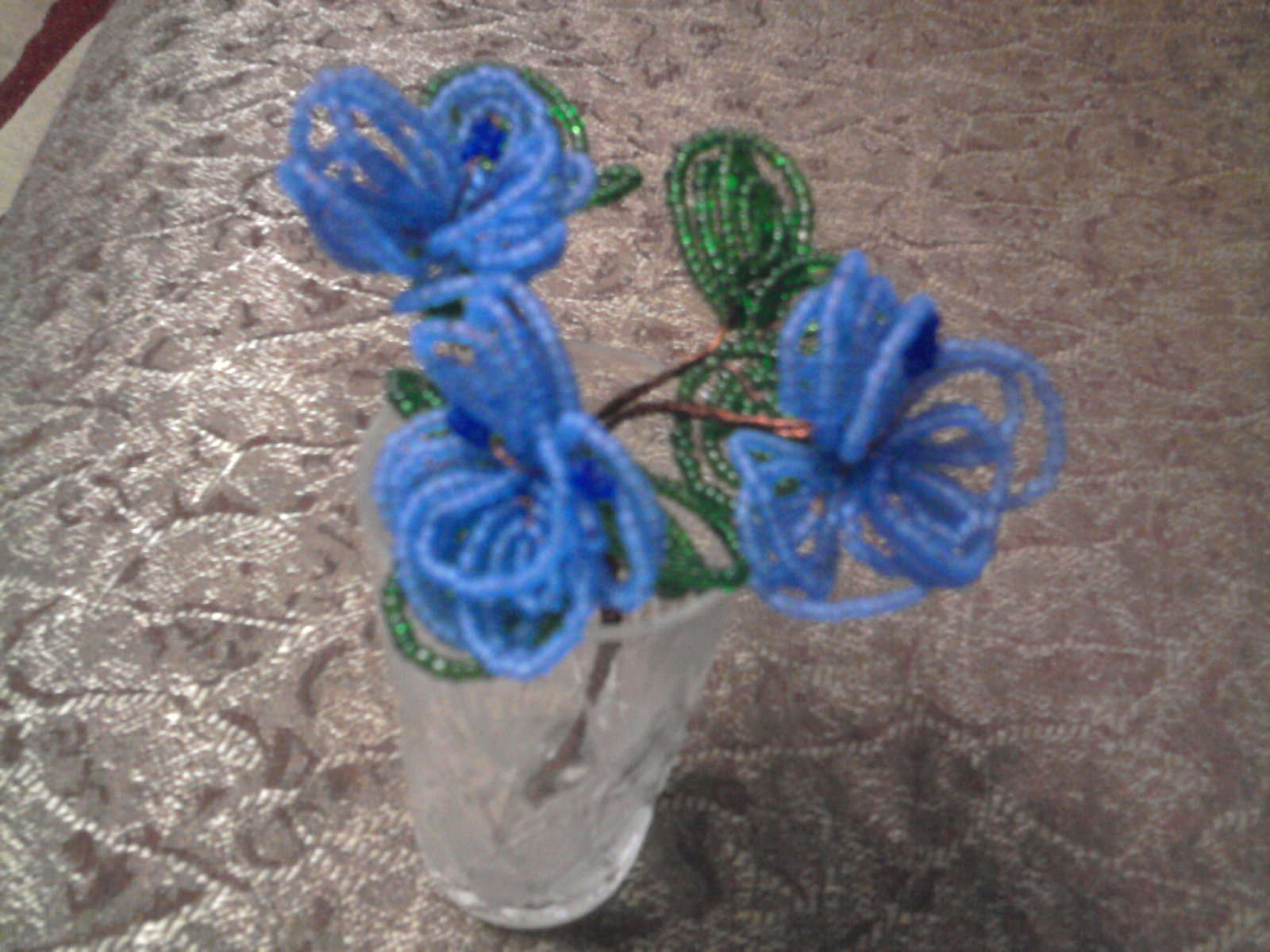 Чуть-чуть фантазии и могут получиться такие цветыДля работы потребуется бисер двух цветов:голубой и зеленый ,проволока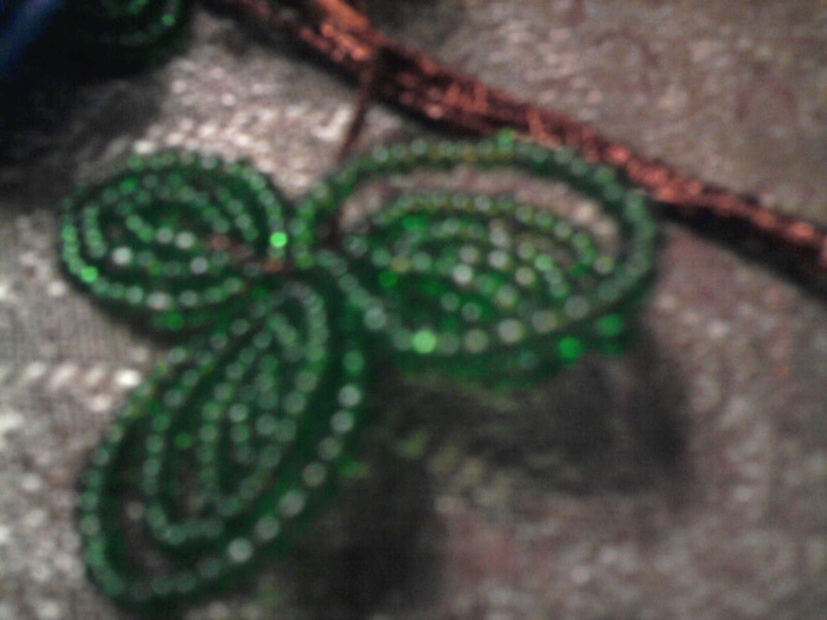 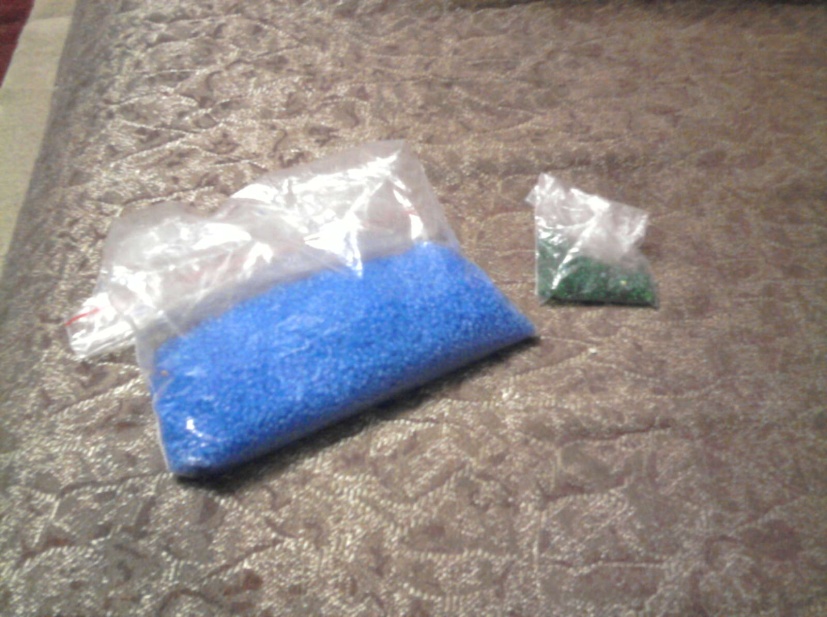 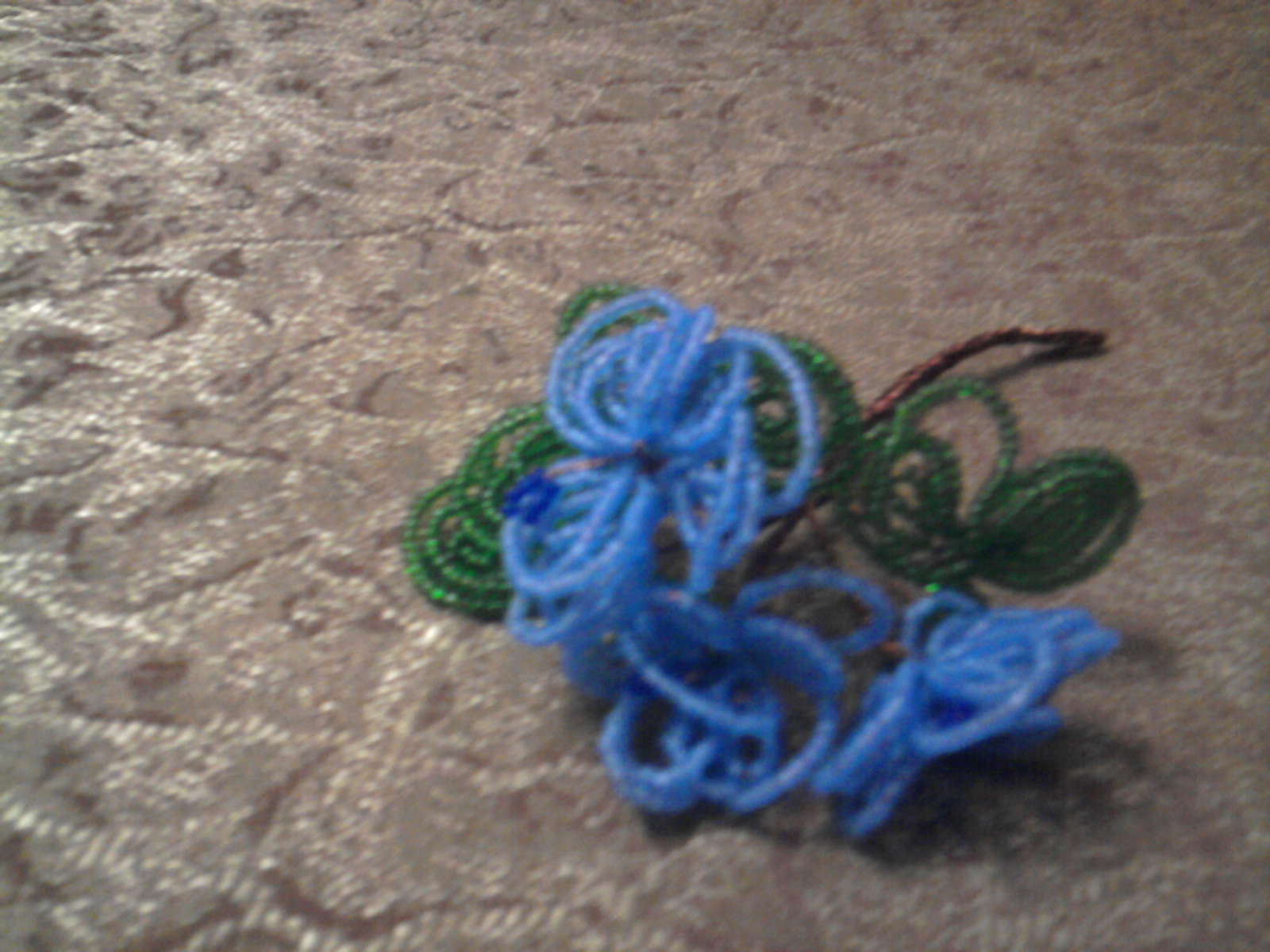 